            Year R – Early Years Foundation Stage Overview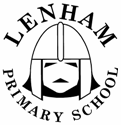 The EYFS framework is delivered through a range of themes; I am a Rainbow, Let’s Celebrate, Once Upon a Time, Dinosaur Rumpus, My Wonderful World, Go for it!Communication and LanguageCommunication and LanguageListening and AttentionListening attentively in a range of situationsListen to stories, accurately anticipating events and respond to what they hear with relevant comments, questions or actionsGive attention to what others say and respond appropriately, while engaged in another activityUnderstandingFollow instructions involving several ideas or actionsAnswer ‘how’ and ‘why’ questions about their experiences and in response to stories or eventsSpeakingExpress themselves effectively, showing awareness of listeners’ needsUse past, present and future forms accurately when talking about eventsDevelop their own narratives and explanations by connecting ideas or eventsPhysical DevelopmentPhysical DevelopmentMoving and HandlingShow good control and co-ordination in large and small movementsMove confidently in a range of ways, safely negotiating spaceHandle equipment and tools effectively, including pencils for writingHealth and Self-careKnow the importance for good health of physical exercise and a healthy dietTalk about ways to keep healthy and safeManage their own basic hygiene and personal needs successfully, including dressing and going to the toilet independentlyPersonal, Social and Emotional DevelopmentPersonal, Social and Emotional DevelopmentSelf-confidence and self-awareness Confident to try new activities and say why they like some activities more than othersConfident to speak in a familiar group, will talk about their ideas, and will choose the resources they need for their chosen activitiesSay when they do or do not need helpManaging feelings and behaviourTalk about how they and others show feelings, talk about their own and others’ behaviour, and its consequences, and know that some behaviour is unacceptableWork as part of a group or class, and understand and follow rulesAdjust their behaviour to different situations, and take changes of routine in their strideMaking RelationshipsPlay co-operatively, taking turns with others. Take account of one another’s ideas about how to organise their activityShow sensitivity to others’ needs and feelings, and form positive relationships with adults and other childrenLiteracyLiteracyReadingRead and understand simple sentencesUse phonic knowledge to decode regular words and read them aloud accuratelyRead some common irregular wordsDemonstrate understanding when talking with others about what they have read WritingUse their phonic knowledge to write words in ways which match their spoken soundsWrite some irregular common wordsWrite simple sentences which can be read by themselves and othersSpell some words correctly and others are phonetically plausibleMathematicsMathematicsNumbersCount reliably with numbers from 1 to 20Place numbers in order and say which is one more or one less than  a given numberUsing quantities and objects, they add and subtract two single digit numbers and count on or back to find the answerSolve problems, including doubling, halving and sharingShape, space and measuresUse everyday language to talk about size, weight, capacity, position, distance, time and money to compare quantities and objects and to solve problemsRecognise, create and describe patternsExplore characteristics of everyday objects and shapes and use mathematical language to describe themUnderstanding the worldUnderstanding the worldPeople and communitiesTalk about past and present events in their own lives and in the lives if family membersKnow that other children don’t always enjoy the same things and are sensitive to thisKnow about similarities and differences between themselves and others, and among families, communities and traditionsThe worldKnow about similarities and differences in relation to places, objects, materials and living thingsTalk about the features of their own immediate environment and how environments might vary from one anotherMake observations of animals and plants and explain why some things occur, and talk about changesTechnologyRecognise that a range of technology is used in places such as homes and schoolsSelect and use technology for particular purposesExpressive art and designExpressive art and designExploring and using media and materialsSing songs, make music and dance, and experiment with ways of changing themSafely use and explore a variety of materials, tools and techniques, experimenting with colour, design, texture, form and functionBeing imaginativeUse what they have learnt about media and materials in original ways, thinking about uses and purposesRepresent their own ideas, thoughts and feelings through design and technology, art, music, role-play and stories